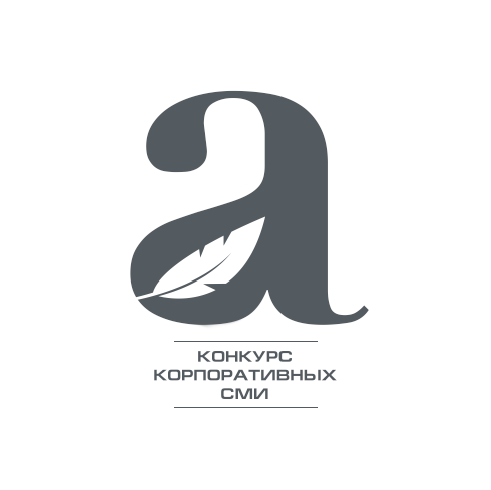 Десятый юбилейный Центрально-Азиатский Конкурс Корпоративных СМИ-2017 Клуба PR-шыКлуб Казахстанских PR-шы в рамках Дней PR в Казахстане объявляет  о приеме заявок и корпоративных изданий на  X Центрально-азиатский Конкурс Корпоративных средств массовой информации на звание «Лучшее корпоративное СМИ-2017». Корпоративные СМИ по-прежнему остается в тренде и является одним из важнейших инструментов формирования корпоративной культуры, который помогает информировать клиентов о деятельности компании и осуществлять внутренние коммуникации компании. Корпоративные СМИ помогают:быстро вводить новых сотрудников в курс дела относительно политики компании, предпочтений руководства и корпоративных традиций;контролировать и влиять на все внутренние каналы коммуникации, включая слухи; мотивировать сотрудников.Корпоративные СМИ – это также один из доступных инструментов налаживания эффективных взаимоотношений с «внешними» средствами массовой информации, редакторами и журналистами. Цели и задачи КонкурсаКонкурс проводится с целью дальнейшего укрепления и развития профессионального рынка корпоративных СМИ в странах Центральной Азии. Конкурс решает следующие задачи:обмен опытом и содействие повышению качества корпоративных медиа; повышение престижа специалистов сегмента корпоративных медиа;поощрение наиболее успешных компаний, которые эффективно используют  данный коммуникативный и управленческий инструмент в своей повседневной деятельности.
Сроки проведения Конкурса Сроки приема работ: с момента объявления Конкурса по 2 мая 2017 г. включительно.Условия участия в конкурсеК участию в конкурсе принимаются печатные и электронные корпоративные издания, выходящие не реже одного раза в полугодие. На конкурс текущего года принимаются самые свежие  издания, согласно установленной периодичности, выпущенные не ранее июня 2016 года, и не позднее 2 мая 2017 года. Конкурс проводится для внутрикорпоративных изданий и изданий, ориентированных на внешние аудитории. Регистрационный взносРегистрационный взнос за участие для компаний и организаций составляет эквивалент 15 000 тенге (включая казахстанский НДС 12%, форма оплаты – б/н). 
Целевое назначение взноса – технические расходы на сбор, обработку конкурсных материалов, организация работы жюри, организация выставки конкурсных работ в дни проведения PR-форума, дипломы и памятные призы победителям, участие в церемонии награждения и вечернем приеме. В случае отказа от участия в Конкурсе по инициативе конкурсанта, конкурсная работа снимается с Конкурса, регистрационный взнос возврату не подлежит.Жюри конкурса
Состав жюри формируется решением Оргкомитета Клуба Пиаршы. В состав жюри входят специалисты известных издательских домов, редакторы ведущих СМИ, авторитетные дизайнеры, профессионалы в области PR и HR Казахстана и Центральной Азии.
Жюри проводит экспертизу присланных на Конкурс работ и оценивает их. Методика оценки разработана при содействии Оргкомитета и утверждена Организатором. Жюри определяет победителей Конкурса в ходе независимой экспертной оценки конкурсных работ по основным критериям. Критерии оценки Базовые: Решение управленческих и коммуникационных задач, соответствие бизнес-задачам. Соответствие целям и задачам КСО. Наличие диалога между организацией и целевой аудиторией (ЦА). Участие в образовании ЦА. Контент: Заголовки. Лиды (введение в текст). Структура текста. Количество собственных материалов и форматов. Вовлечение сотрудников в подготовку материалов. Язык и стиль изложения. Орфография и пунктуация.Дизайн: Верстка. Использование иллюстраций (инфографика, фото, карикатуры, др.). Стиль и презентабельность, соответствие корпоративному стилю. Творческий подход, оригинальность. Качество полиграфии.ЗаявкаНа Конкурс принимаются издания только при наличии заполненной в надлежащем виде заявки и оплаченного регистрационного взноса. Форма заявки доступна на сайтах www.prclub.kz и www.prforum.kzУчастники присылают пять экземпляров последнего выпуска издания в конверте, в который вкладывается заполненная форма заявки участника. Электронная версия последнего номера издания и заполненная форма заявки отправляются по е-адресу: corpmedia.ca@gmail.com Если в конкурсе принимает участие интросайт - необходимо представить описательную структуру сайта (меню) и цветные распечатки его основных страниц.Номинации Конкурса«Лучшее корпоративное издание 2017» (среди газет и журналов);«Лучший интросайт»;«Лучший внутренний корпоративный журнал»;«Лучшая внутренняя корпоративная газета»;«Лучший внешний корпоративный журнал»;«Лучшая внешняя корпоративная газета»;«Лучший Content» (газета, журнал);«Лучший Дизайн» (газета, журнал);«Специальный приз конкурса»НаградыПобедители награждаются почетными дипломами Конкурса и Клуба Казахстанских PR-шы, а также памятными призами. Результаты Конкурса публикуются на сайтах www.prforum.kz;  www.prclub.kz и в соцсетях (Twitter, FB, Instagram).БонусУчастники Конкурса получают рекомендации членов жюри по возможным улучшениям их корпоративных СМИ. Награждение победителей конкурсаЦеремония награждения победителей пройдет 18 мая 2017 г. в рамках 13 Международного PR-Форума (который состоится 18-19 мая 2017 г), на вечернем приеме делегатов и спикеров Форума в рамках Дней PR в Казахстане.Последний срок подачи заявок и конкурсных работ – 2 мая 2017 года до 16:00 алматинского времени по адресу в АЛМАТЫ:PG Communications/ Казахстанский Пресс-клуб050059 «Самал-2», д.58, ул.Фурманова (угол улицы Аль Фараби), Бизнес-центр «Сәттi», 7-й этажТел/факс: +7 (727) 272-79-92, 264 71 13, 261-77-73, 272-82-37, 272-88-67, 261-36-06Контакты рабочей группы:Маргарита Григорьева: +7 701 221 6753;  Елена Проценко: +7 701 404 4441; e-mail: corpmedia.ca@gmail.com